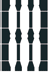 Regione Umbria 	Giunta Regionale	DIREZIONE REGIONALE GOVERNO DEL TERRITORIO, AMBIENTE, PROTEZIONE CIVILEServizio Infrastrutture per la mobilità e il trasporto pubblico localeSi riporta di seguito il link per la consultazione di tutti gli elaborati relativi al Progetto di Fattibilità Tecnica ed Economica per l’intervento di “Consolidamento pila e spalle di sostegno, al fine di mitigare il rischio idrogeologico e realizzazione di nuovi impalcati con adeguamento della piattaforma stradale del Ponte di Montemolino sul Fiume Tevere”CUP: I37H22002230007 - CIG B0818A0404https://drive.google.com/drive/folders/1QJYxYK6TifiOElJYp8zMOnlettovUMCm?usp=drive_link